Media AdvisoryWho:		Devon Anderson, Harris County District Attorney		Adrian Garcia, Harris County Sheriff	Charles McClelland, Houston Police ChiefWhat: 	Announcement of New Program for Class B Marijuana Possession ArrestsWhere: 	Harris County Criminal Justice Complex1201 Franklin Street, (6th Floor) 	Houston, Texas 77002When: 	Wednesday October1st, 2014 at 10:30AM For more information contact Camille Hepola at: 713-898-7823 Belinda HillFirst AssistantImmediate ReleaseSeptember 30th, 2014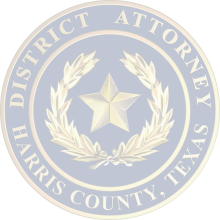 Criminal Justice Center1201 Franklin, Suite 600Houston, Texas 77002 ContactCamille HepolaJeff  McShan(713) 755-0122En Español: Will MejiaMaritza Antu 